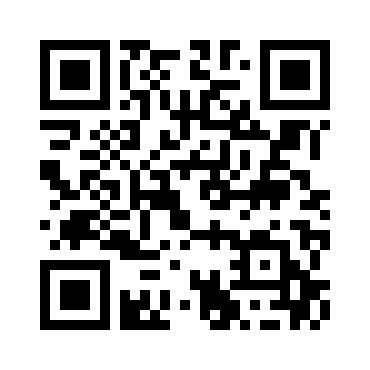 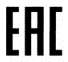 ЕВРАЗИЙСКИЙ ЭКОНОМИЧЕСКИЙ СОЮЗЕВРАЗИЙСКИЙ ЭКОНОМИЧЕСКИЙ СОЮЗЕВРАЗИЙСКИЙ ЭКОНОМИЧЕСКИЙ СОЮЗЕВРАЗИЙСКИЙ ЭКОНОМИЧЕСКИЙ СОЮЗЕВРАЗИЙСКИЙ ЭКОНОМИЧЕСКИЙ СОЮЗЕВРАЗИЙСКИЙ ЭКОНОМИЧЕСКИЙ СОЮЗЕВРАЗИЙСКИЙ ЭКОНОМИЧЕСКИЙ СОЮЗЕВРАЗИЙСКИЙ ЭКОНОМИЧЕСКИЙ СОЮЗЕВРАЗИЙСКИЙ ЭКОНОМИЧЕСКИЙ СОЮЗЕВРАЗИЙСКИЙ ЭКОНОМИЧЕСКИЙ СОЮЗЕВРАЗИЙСКИЙ ЭКОНОМИЧЕСКИЙ СОЮЗЕВРАЗИЙСКИЙ ЭКОНОМИЧЕСКИЙ СОЮЗЕВРАЗИЙСКИЙ ЭКОНОМИЧЕСКИЙ СОЮЗЕВРАЗИЙСКИЙ ЭКОНОМИЧЕСКИЙ СОЮЗЕВРАЗИЙСКИЙ ЭКОНОМИЧЕСКИЙ СОЮЗЕВРАЗИЙСКИЙ ЭКОНОМИЧЕСКИЙ СОЮЗДЕКЛАРАЦИЯ О СООТВЕТСТВИИДЕКЛАРАЦИЯ О СООТВЕТСТВИИДЕКЛАРАЦИЯ О СООТВЕТСТВИИДЕКЛАРАЦИЯ О СООТВЕТСТВИИДЕКЛАРАЦИЯ О СООТВЕТСТВИИДЕКЛАРАЦИЯ О СООТВЕТСТВИИДЕКЛАРАЦИЯ О СООТВЕТСТВИИДЕКЛАРАЦИЯ О СООТВЕТСТВИИДЕКЛАРАЦИЯ О СООТВЕТСТВИИДЕКЛАРАЦИЯ О СООТВЕТСТВИИДЕКЛАРАЦИЯ О СООТВЕТСТВИИДЕКЛАРАЦИЯ О СООТВЕТСТВИИЗаявитель: ОБЩЕСТВО С ОГРАНИЧЕННОЙ ОТВЕТСТВЕННОСТЬЮ "ТОРГОВЫЙ ДОМ "АСКОНА", Место нахождения: 601914, РОССИЯ, ОБЛАСТЬ ВЛАДИМИРСКАЯ, ГОРОД КОВРОВ, УЛИЦА КОМСОМОЛЬСКАЯ, ДОМ 116Г, СТРОЕНИЕ 25, ПОМЕЩЕНИЕ I, 4 ЭТАЖ, ОФИС 26, ОГРН: 1043302207508, Номер телефона: +7 4923294616, Адрес электронной почты: i.kokovkina@askona.ruЗаявитель: ОБЩЕСТВО С ОГРАНИЧЕННОЙ ОТВЕТСТВЕННОСТЬЮ "ТОРГОВЫЙ ДОМ "АСКОНА", Место нахождения: 601914, РОССИЯ, ОБЛАСТЬ ВЛАДИМИРСКАЯ, ГОРОД КОВРОВ, УЛИЦА КОМСОМОЛЬСКАЯ, ДОМ 116Г, СТРОЕНИЕ 25, ПОМЕЩЕНИЕ I, 4 ЭТАЖ, ОФИС 26, ОГРН: 1043302207508, Номер телефона: +7 4923294616, Адрес электронной почты: i.kokovkina@askona.ruЗаявитель: ОБЩЕСТВО С ОГРАНИЧЕННОЙ ОТВЕТСТВЕННОСТЬЮ "ТОРГОВЫЙ ДОМ "АСКОНА", Место нахождения: 601914, РОССИЯ, ОБЛАСТЬ ВЛАДИМИРСКАЯ, ГОРОД КОВРОВ, УЛИЦА КОМСОМОЛЬСКАЯ, ДОМ 116Г, СТРОЕНИЕ 25, ПОМЕЩЕНИЕ I, 4 ЭТАЖ, ОФИС 26, ОГРН: 1043302207508, Номер телефона: +7 4923294616, Адрес электронной почты: i.kokovkina@askona.ruЗаявитель: ОБЩЕСТВО С ОГРАНИЧЕННОЙ ОТВЕТСТВЕННОСТЬЮ "ТОРГОВЫЙ ДОМ "АСКОНА", Место нахождения: 601914, РОССИЯ, ОБЛАСТЬ ВЛАДИМИРСКАЯ, ГОРОД КОВРОВ, УЛИЦА КОМСОМОЛЬСКАЯ, ДОМ 116Г, СТРОЕНИЕ 25, ПОМЕЩЕНИЕ I, 4 ЭТАЖ, ОФИС 26, ОГРН: 1043302207508, Номер телефона: +7 4923294616, Адрес электронной почты: i.kokovkina@askona.ruЗаявитель: ОБЩЕСТВО С ОГРАНИЧЕННОЙ ОТВЕТСТВЕННОСТЬЮ "ТОРГОВЫЙ ДОМ "АСКОНА", Место нахождения: 601914, РОССИЯ, ОБЛАСТЬ ВЛАДИМИРСКАЯ, ГОРОД КОВРОВ, УЛИЦА КОМСОМОЛЬСКАЯ, ДОМ 116Г, СТРОЕНИЕ 25, ПОМЕЩЕНИЕ I, 4 ЭТАЖ, ОФИС 26, ОГРН: 1043302207508, Номер телефона: +7 4923294616, Адрес электронной почты: i.kokovkina@askona.ruЗаявитель: ОБЩЕСТВО С ОГРАНИЧЕННОЙ ОТВЕТСТВЕННОСТЬЮ "ТОРГОВЫЙ ДОМ "АСКОНА", Место нахождения: 601914, РОССИЯ, ОБЛАСТЬ ВЛАДИМИРСКАЯ, ГОРОД КОВРОВ, УЛИЦА КОМСОМОЛЬСКАЯ, ДОМ 116Г, СТРОЕНИЕ 25, ПОМЕЩЕНИЕ I, 4 ЭТАЖ, ОФИС 26, ОГРН: 1043302207508, Номер телефона: +7 4923294616, Адрес электронной почты: i.kokovkina@askona.ruЗаявитель: ОБЩЕСТВО С ОГРАНИЧЕННОЙ ОТВЕТСТВЕННОСТЬЮ "ТОРГОВЫЙ ДОМ "АСКОНА", Место нахождения: 601914, РОССИЯ, ОБЛАСТЬ ВЛАДИМИРСКАЯ, ГОРОД КОВРОВ, УЛИЦА КОМСОМОЛЬСКАЯ, ДОМ 116Г, СТРОЕНИЕ 25, ПОМЕЩЕНИЕ I, 4 ЭТАЖ, ОФИС 26, ОГРН: 1043302207508, Номер телефона: +7 4923294616, Адрес электронной почты: i.kokovkina@askona.ruЗаявитель: ОБЩЕСТВО С ОГРАНИЧЕННОЙ ОТВЕТСТВЕННОСТЬЮ "ТОРГОВЫЙ ДОМ "АСКОНА", Место нахождения: 601914, РОССИЯ, ОБЛАСТЬ ВЛАДИМИРСКАЯ, ГОРОД КОВРОВ, УЛИЦА КОМСОМОЛЬСКАЯ, ДОМ 116Г, СТРОЕНИЕ 25, ПОМЕЩЕНИЕ I, 4 ЭТАЖ, ОФИС 26, ОГРН: 1043302207508, Номер телефона: +7 4923294616, Адрес электронной почты: i.kokovkina@askona.ruЗаявитель: ОБЩЕСТВО С ОГРАНИЧЕННОЙ ОТВЕТСТВЕННОСТЬЮ "ТОРГОВЫЙ ДОМ "АСКОНА", Место нахождения: 601914, РОССИЯ, ОБЛАСТЬ ВЛАДИМИРСКАЯ, ГОРОД КОВРОВ, УЛИЦА КОМСОМОЛЬСКАЯ, ДОМ 116Г, СТРОЕНИЕ 25, ПОМЕЩЕНИЕ I, 4 ЭТАЖ, ОФИС 26, ОГРН: 1043302207508, Номер телефона: +7 4923294616, Адрес электронной почты: i.kokovkina@askona.ruЗаявитель: ОБЩЕСТВО С ОГРАНИЧЕННОЙ ОТВЕТСТВЕННОСТЬЮ "ТОРГОВЫЙ ДОМ "АСКОНА", Место нахождения: 601914, РОССИЯ, ОБЛАСТЬ ВЛАДИМИРСКАЯ, ГОРОД КОВРОВ, УЛИЦА КОМСОМОЛЬСКАЯ, ДОМ 116Г, СТРОЕНИЕ 25, ПОМЕЩЕНИЕ I, 4 ЭТАЖ, ОФИС 26, ОГРН: 1043302207508, Номер телефона: +7 4923294616, Адрес электронной почты: i.kokovkina@askona.ruЗаявитель: ОБЩЕСТВО С ОГРАНИЧЕННОЙ ОТВЕТСТВЕННОСТЬЮ "ТОРГОВЫЙ ДОМ "АСКОНА", Место нахождения: 601914, РОССИЯ, ОБЛАСТЬ ВЛАДИМИРСКАЯ, ГОРОД КОВРОВ, УЛИЦА КОМСОМОЛЬСКАЯ, ДОМ 116Г, СТРОЕНИЕ 25, ПОМЕЩЕНИЕ I, 4 ЭТАЖ, ОФИС 26, ОГРН: 1043302207508, Номер телефона: +7 4923294616, Адрес электронной почты: i.kokovkina@askona.ruЗаявитель: ОБЩЕСТВО С ОГРАНИЧЕННОЙ ОТВЕТСТВЕННОСТЬЮ "ТОРГОВЫЙ ДОМ "АСКОНА", Место нахождения: 601914, РОССИЯ, ОБЛАСТЬ ВЛАДИМИРСКАЯ, ГОРОД КОВРОВ, УЛИЦА КОМСОМОЛЬСКАЯ, ДОМ 116Г, СТРОЕНИЕ 25, ПОМЕЩЕНИЕ I, 4 ЭТАЖ, ОФИС 26, ОГРН: 1043302207508, Номер телефона: +7 4923294616, Адрес электронной почты: i.kokovkina@askona.ruЗаявитель: ОБЩЕСТВО С ОГРАНИЧЕННОЙ ОТВЕТСТВЕННОСТЬЮ "ТОРГОВЫЙ ДОМ "АСКОНА", Место нахождения: 601914, РОССИЯ, ОБЛАСТЬ ВЛАДИМИРСКАЯ, ГОРОД КОВРОВ, УЛИЦА КОМСОМОЛЬСКАЯ, ДОМ 116Г, СТРОЕНИЕ 25, ПОМЕЩЕНИЕ I, 4 ЭТАЖ, ОФИС 26, ОГРН: 1043302207508, Номер телефона: +7 4923294616, Адрес электронной почты: i.kokovkina@askona.ruЗаявитель: ОБЩЕСТВО С ОГРАНИЧЕННОЙ ОТВЕТСТВЕННОСТЬЮ "ТОРГОВЫЙ ДОМ "АСКОНА", Место нахождения: 601914, РОССИЯ, ОБЛАСТЬ ВЛАДИМИРСКАЯ, ГОРОД КОВРОВ, УЛИЦА КОМСОМОЛЬСКАЯ, ДОМ 116Г, СТРОЕНИЕ 25, ПОМЕЩЕНИЕ I, 4 ЭТАЖ, ОФИС 26, ОГРН: 1043302207508, Номер телефона: +7 4923294616, Адрес электронной почты: i.kokovkina@askona.ruЗаявитель: ОБЩЕСТВО С ОГРАНИЧЕННОЙ ОТВЕТСТВЕННОСТЬЮ "ТОРГОВЫЙ ДОМ "АСКОНА", Место нахождения: 601914, РОССИЯ, ОБЛАСТЬ ВЛАДИМИРСКАЯ, ГОРОД КОВРОВ, УЛИЦА КОМСОМОЛЬСКАЯ, ДОМ 116Г, СТРОЕНИЕ 25, ПОМЕЩЕНИЕ I, 4 ЭТАЖ, ОФИС 26, ОГРН: 1043302207508, Номер телефона: +7 4923294616, Адрес электронной почты: i.kokovkina@askona.ruЗаявитель: ОБЩЕСТВО С ОГРАНИЧЕННОЙ ОТВЕТСТВЕННОСТЬЮ "ТОРГОВЫЙ ДОМ "АСКОНА", Место нахождения: 601914, РОССИЯ, ОБЛАСТЬ ВЛАДИМИРСКАЯ, ГОРОД КОВРОВ, УЛИЦА КОМСОМОЛЬСКАЯ, ДОМ 116Г, СТРОЕНИЕ 25, ПОМЕЩЕНИЕ I, 4 ЭТАЖ, ОФИС 26, ОГРН: 1043302207508, Номер телефона: +7 4923294616, Адрес электронной почты: i.kokovkina@askona.ruВ лице: ГЕНЕРАЛЬНЫЙ ДИРЕКТОР ЕРШОВ РОМАН ВЛАДИМИРОВИЧВ лице: ГЕНЕРАЛЬНЫЙ ДИРЕКТОР ЕРШОВ РОМАН ВЛАДИМИРОВИЧВ лице: ГЕНЕРАЛЬНЫЙ ДИРЕКТОР ЕРШОВ РОМАН ВЛАДИМИРОВИЧВ лице: ГЕНЕРАЛЬНЫЙ ДИРЕКТОР ЕРШОВ РОМАН ВЛАДИМИРОВИЧВ лице: ГЕНЕРАЛЬНЫЙ ДИРЕКТОР ЕРШОВ РОМАН ВЛАДИМИРОВИЧВ лице: ГЕНЕРАЛЬНЫЙ ДИРЕКТОР ЕРШОВ РОМАН ВЛАДИМИРОВИЧВ лице: ГЕНЕРАЛЬНЫЙ ДИРЕКТОР ЕРШОВ РОМАН ВЛАДИМИРОВИЧВ лице: ГЕНЕРАЛЬНЫЙ ДИРЕКТОР ЕРШОВ РОМАН ВЛАДИМИРОВИЧВ лице: ГЕНЕРАЛЬНЫЙ ДИРЕКТОР ЕРШОВ РОМАН ВЛАДИМИРОВИЧВ лице: ГЕНЕРАЛЬНЫЙ ДИРЕКТОР ЕРШОВ РОМАН ВЛАДИМИРОВИЧВ лице: ГЕНЕРАЛЬНЫЙ ДИРЕКТОР ЕРШОВ РОМАН ВЛАДИМИРОВИЧВ лице: ГЕНЕРАЛЬНЫЙ ДИРЕКТОР ЕРШОВ РОМАН ВЛАДИМИРОВИЧВ лице: ГЕНЕРАЛЬНЫЙ ДИРЕКТОР ЕРШОВ РОМАН ВЛАДИМИРОВИЧВ лице: ГЕНЕРАЛЬНЫЙ ДИРЕКТОР ЕРШОВ РОМАН ВЛАДИМИРОВИЧВ лице: ГЕНЕРАЛЬНЫЙ ДИРЕКТОР ЕРШОВ РОМАН ВЛАДИМИРОВИЧВ лице: ГЕНЕРАЛЬНЫЙ ДИРЕКТОР ЕРШОВ РОМАН ВЛАДИМИРОВИЧзаявляет, что   Электрические аппараты бытового назначения: массажеры для тела, Электрические аппараты бытового назначения: массажеры для тела, описание продукции: марка «Askona», «Askona Perfomance», «Sleep.8», «Beyosa», модели Power Neck; Stress Free; Power Body
Изготовитель: RUIAN E-COZY ELECTRONIC TECHNOLOGY CO.,LTD, Место нахождения: КИТАЙ, No.168, Shidai Road, International Auto Industry Zone, Ruian City, Zhejiang Province, 
Документ, в соответствии с которым изготовлена продукция: Директивы 2014/30/EU "О электромагнитной совместимости", 2014/35/EU "По низковольтному оборудованию и системам"
Коды ТН ВЭД ЕАЭС: 9019109009
Серийный выпуск, заявляет, что   Электрические аппараты бытового назначения: массажеры для тела, Электрические аппараты бытового назначения: массажеры для тела, описание продукции: марка «Askona», «Askona Perfomance», «Sleep.8», «Beyosa», модели Power Neck; Stress Free; Power Body
Изготовитель: RUIAN E-COZY ELECTRONIC TECHNOLOGY CO.,LTD, Место нахождения: КИТАЙ, No.168, Shidai Road, International Auto Industry Zone, Ruian City, Zhejiang Province, 
Документ, в соответствии с которым изготовлена продукция: Директивы 2014/30/EU "О электромагнитной совместимости", 2014/35/EU "По низковольтному оборудованию и системам"
Коды ТН ВЭД ЕАЭС: 9019109009
Серийный выпуск, заявляет, что   Электрические аппараты бытового назначения: массажеры для тела, Электрические аппараты бытового назначения: массажеры для тела, описание продукции: марка «Askona», «Askona Perfomance», «Sleep.8», «Beyosa», модели Power Neck; Stress Free; Power Body
Изготовитель: RUIAN E-COZY ELECTRONIC TECHNOLOGY CO.,LTD, Место нахождения: КИТАЙ, No.168, Shidai Road, International Auto Industry Zone, Ruian City, Zhejiang Province, 
Документ, в соответствии с которым изготовлена продукция: Директивы 2014/30/EU "О электромагнитной совместимости", 2014/35/EU "По низковольтному оборудованию и системам"
Коды ТН ВЭД ЕАЭС: 9019109009
Серийный выпуск, заявляет, что   Электрические аппараты бытового назначения: массажеры для тела, Электрические аппараты бытового назначения: массажеры для тела, описание продукции: марка «Askona», «Askona Perfomance», «Sleep.8», «Beyosa», модели Power Neck; Stress Free; Power Body
Изготовитель: RUIAN E-COZY ELECTRONIC TECHNOLOGY CO.,LTD, Место нахождения: КИТАЙ, No.168, Shidai Road, International Auto Industry Zone, Ruian City, Zhejiang Province, 
Документ, в соответствии с которым изготовлена продукция: Директивы 2014/30/EU "О электромагнитной совместимости", 2014/35/EU "По низковольтному оборудованию и системам"
Коды ТН ВЭД ЕАЭС: 9019109009
Серийный выпуск, заявляет, что   Электрические аппараты бытового назначения: массажеры для тела, Электрические аппараты бытового назначения: массажеры для тела, описание продукции: марка «Askona», «Askona Perfomance», «Sleep.8», «Beyosa», модели Power Neck; Stress Free; Power Body
Изготовитель: RUIAN E-COZY ELECTRONIC TECHNOLOGY CO.,LTD, Место нахождения: КИТАЙ, No.168, Shidai Road, International Auto Industry Zone, Ruian City, Zhejiang Province, 
Документ, в соответствии с которым изготовлена продукция: Директивы 2014/30/EU "О электромагнитной совместимости", 2014/35/EU "По низковольтному оборудованию и системам"
Коды ТН ВЭД ЕАЭС: 9019109009
Серийный выпуск, заявляет, что   Электрические аппараты бытового назначения: массажеры для тела, Электрические аппараты бытового назначения: массажеры для тела, описание продукции: марка «Askona», «Askona Perfomance», «Sleep.8», «Beyosa», модели Power Neck; Stress Free; Power Body
Изготовитель: RUIAN E-COZY ELECTRONIC TECHNOLOGY CO.,LTD, Место нахождения: КИТАЙ, No.168, Shidai Road, International Auto Industry Zone, Ruian City, Zhejiang Province, 
Документ, в соответствии с которым изготовлена продукция: Директивы 2014/30/EU "О электромагнитной совместимости", 2014/35/EU "По низковольтному оборудованию и системам"
Коды ТН ВЭД ЕАЭС: 9019109009
Серийный выпуск, заявляет, что   Электрические аппараты бытового назначения: массажеры для тела, Электрические аппараты бытового назначения: массажеры для тела, описание продукции: марка «Askona», «Askona Perfomance», «Sleep.8», «Beyosa», модели Power Neck; Stress Free; Power Body
Изготовитель: RUIAN E-COZY ELECTRONIC TECHNOLOGY CO.,LTD, Место нахождения: КИТАЙ, No.168, Shidai Road, International Auto Industry Zone, Ruian City, Zhejiang Province, 
Документ, в соответствии с которым изготовлена продукция: Директивы 2014/30/EU "О электромагнитной совместимости", 2014/35/EU "По низковольтному оборудованию и системам"
Коды ТН ВЭД ЕАЭС: 9019109009
Серийный выпуск, заявляет, что   Электрические аппараты бытового назначения: массажеры для тела, Электрические аппараты бытового назначения: массажеры для тела, описание продукции: марка «Askona», «Askona Perfomance», «Sleep.8», «Beyosa», модели Power Neck; Stress Free; Power Body
Изготовитель: RUIAN E-COZY ELECTRONIC TECHNOLOGY CO.,LTD, Место нахождения: КИТАЙ, No.168, Shidai Road, International Auto Industry Zone, Ruian City, Zhejiang Province, 
Документ, в соответствии с которым изготовлена продукция: Директивы 2014/30/EU "О электромагнитной совместимости", 2014/35/EU "По низковольтному оборудованию и системам"
Коды ТН ВЭД ЕАЭС: 9019109009
Серийный выпуск, заявляет, что   Электрические аппараты бытового назначения: массажеры для тела, Электрические аппараты бытового назначения: массажеры для тела, описание продукции: марка «Askona», «Askona Perfomance», «Sleep.8», «Beyosa», модели Power Neck; Stress Free; Power Body
Изготовитель: RUIAN E-COZY ELECTRONIC TECHNOLOGY CO.,LTD, Место нахождения: КИТАЙ, No.168, Shidai Road, International Auto Industry Zone, Ruian City, Zhejiang Province, 
Документ, в соответствии с которым изготовлена продукция: Директивы 2014/30/EU "О электромагнитной совместимости", 2014/35/EU "По низковольтному оборудованию и системам"
Коды ТН ВЭД ЕАЭС: 9019109009
Серийный выпуск, заявляет, что   Электрические аппараты бытового назначения: массажеры для тела, Электрические аппараты бытового назначения: массажеры для тела, описание продукции: марка «Askona», «Askona Perfomance», «Sleep.8», «Beyosa», модели Power Neck; Stress Free; Power Body
Изготовитель: RUIAN E-COZY ELECTRONIC TECHNOLOGY CO.,LTD, Место нахождения: КИТАЙ, No.168, Shidai Road, International Auto Industry Zone, Ruian City, Zhejiang Province, 
Документ, в соответствии с которым изготовлена продукция: Директивы 2014/30/EU "О электромагнитной совместимости", 2014/35/EU "По низковольтному оборудованию и системам"
Коды ТН ВЭД ЕАЭС: 9019109009
Серийный выпуск, заявляет, что   Электрические аппараты бытового назначения: массажеры для тела, Электрические аппараты бытового назначения: массажеры для тела, описание продукции: марка «Askona», «Askona Perfomance», «Sleep.8», «Beyosa», модели Power Neck; Stress Free; Power Body
Изготовитель: RUIAN E-COZY ELECTRONIC TECHNOLOGY CO.,LTD, Место нахождения: КИТАЙ, No.168, Shidai Road, International Auto Industry Zone, Ruian City, Zhejiang Province, 
Документ, в соответствии с которым изготовлена продукция: Директивы 2014/30/EU "О электромагнитной совместимости", 2014/35/EU "По низковольтному оборудованию и системам"
Коды ТН ВЭД ЕАЭС: 9019109009
Серийный выпуск, заявляет, что   Электрические аппараты бытового назначения: массажеры для тела, Электрические аппараты бытового назначения: массажеры для тела, описание продукции: марка «Askona», «Askona Perfomance», «Sleep.8», «Beyosa», модели Power Neck; Stress Free; Power Body
Изготовитель: RUIAN E-COZY ELECTRONIC TECHNOLOGY CO.,LTD, Место нахождения: КИТАЙ, No.168, Shidai Road, International Auto Industry Zone, Ruian City, Zhejiang Province, 
Документ, в соответствии с которым изготовлена продукция: Директивы 2014/30/EU "О электромагнитной совместимости", 2014/35/EU "По низковольтному оборудованию и системам"
Коды ТН ВЭД ЕАЭС: 9019109009
Серийный выпуск, заявляет, что   Электрические аппараты бытового назначения: массажеры для тела, Электрические аппараты бытового назначения: массажеры для тела, описание продукции: марка «Askona», «Askona Perfomance», «Sleep.8», «Beyosa», модели Power Neck; Stress Free; Power Body
Изготовитель: RUIAN E-COZY ELECTRONIC TECHNOLOGY CO.,LTD, Место нахождения: КИТАЙ, No.168, Shidai Road, International Auto Industry Zone, Ruian City, Zhejiang Province, 
Документ, в соответствии с которым изготовлена продукция: Директивы 2014/30/EU "О электромагнитной совместимости", 2014/35/EU "По низковольтному оборудованию и системам"
Коды ТН ВЭД ЕАЭС: 9019109009
Серийный выпуск, заявляет, что   Электрические аппараты бытового назначения: массажеры для тела, Электрические аппараты бытового назначения: массажеры для тела, описание продукции: марка «Askona», «Askona Perfomance», «Sleep.8», «Beyosa», модели Power Neck; Stress Free; Power Body
Изготовитель: RUIAN E-COZY ELECTRONIC TECHNOLOGY CO.,LTD, Место нахождения: КИТАЙ, No.168, Shidai Road, International Auto Industry Zone, Ruian City, Zhejiang Province, 
Документ, в соответствии с которым изготовлена продукция: Директивы 2014/30/EU "О электромагнитной совместимости", 2014/35/EU "По низковольтному оборудованию и системам"
Коды ТН ВЭД ЕАЭС: 9019109009
Серийный выпуск, заявляет, что   Электрические аппараты бытового назначения: массажеры для тела, Электрические аппараты бытового назначения: массажеры для тела, описание продукции: марка «Askona», «Askona Perfomance», «Sleep.8», «Beyosa», модели Power Neck; Stress Free; Power Body
Изготовитель: RUIAN E-COZY ELECTRONIC TECHNOLOGY CO.,LTD, Место нахождения: КИТАЙ, No.168, Shidai Road, International Auto Industry Zone, Ruian City, Zhejiang Province, 
Документ, в соответствии с которым изготовлена продукция: Директивы 2014/30/EU "О электромагнитной совместимости", 2014/35/EU "По низковольтному оборудованию и системам"
Коды ТН ВЭД ЕАЭС: 9019109009
Серийный выпуск, заявляет, что   Электрические аппараты бытового назначения: массажеры для тела, Электрические аппараты бытового назначения: массажеры для тела, описание продукции: марка «Askona», «Askona Perfomance», «Sleep.8», «Beyosa», модели Power Neck; Stress Free; Power Body
Изготовитель: RUIAN E-COZY ELECTRONIC TECHNOLOGY CO.,LTD, Место нахождения: КИТАЙ, No.168, Shidai Road, International Auto Industry Zone, Ruian City, Zhejiang Province, 
Документ, в соответствии с которым изготовлена продукция: Директивы 2014/30/EU "О электромагнитной совместимости", 2014/35/EU "По низковольтному оборудованию и системам"
Коды ТН ВЭД ЕАЭС: 9019109009
Серийный выпуск, Соответствует требованиям   ТР ТС 004/2011 О безопасности низковольтного оборудования; ТР ТС 020/2011 Электромагнитная совместимость технических средствСоответствует требованиям   ТР ТС 004/2011 О безопасности низковольтного оборудования; ТР ТС 020/2011 Электромагнитная совместимость технических средствСоответствует требованиям   ТР ТС 004/2011 О безопасности низковольтного оборудования; ТР ТС 020/2011 Электромагнитная совместимость технических средствСоответствует требованиям   ТР ТС 004/2011 О безопасности низковольтного оборудования; ТР ТС 020/2011 Электромагнитная совместимость технических средствСоответствует требованиям   ТР ТС 004/2011 О безопасности низковольтного оборудования; ТР ТС 020/2011 Электромагнитная совместимость технических средствСоответствует требованиям   ТР ТС 004/2011 О безопасности низковольтного оборудования; ТР ТС 020/2011 Электромагнитная совместимость технических средствСоответствует требованиям   ТР ТС 004/2011 О безопасности низковольтного оборудования; ТР ТС 020/2011 Электромагнитная совместимость технических средствСоответствует требованиям   ТР ТС 004/2011 О безопасности низковольтного оборудования; ТР ТС 020/2011 Электромагнитная совместимость технических средствСоответствует требованиям   ТР ТС 004/2011 О безопасности низковольтного оборудования; ТР ТС 020/2011 Электромагнитная совместимость технических средствСоответствует требованиям   ТР ТС 004/2011 О безопасности низковольтного оборудования; ТР ТС 020/2011 Электромагнитная совместимость технических средствСоответствует требованиям   ТР ТС 004/2011 О безопасности низковольтного оборудования; ТР ТС 020/2011 Электромагнитная совместимость технических средствСоответствует требованиям   ТР ТС 004/2011 О безопасности низковольтного оборудования; ТР ТС 020/2011 Электромагнитная совместимость технических средствСоответствует требованиям   ТР ТС 004/2011 О безопасности низковольтного оборудования; ТР ТС 020/2011 Электромагнитная совместимость технических средствСоответствует требованиям   ТР ТС 004/2011 О безопасности низковольтного оборудования; ТР ТС 020/2011 Электромагнитная совместимость технических средствСоответствует требованиям   ТР ТС 004/2011 О безопасности низковольтного оборудования; ТР ТС 020/2011 Электромагнитная совместимость технических средствСоответствует требованиям   ТР ТС 004/2011 О безопасности низковольтного оборудования; ТР ТС 020/2011 Электромагнитная совместимость технических средствДекларация о соответствии принята на основании протокола 4205О.190521 выдан 19.05.2021  испытательной лабораторией "Испытательная лаборатория «Оникс», аттестат аккредитации № ОНПС RU.04ОПС0.ИЛ02"; Схема декларирования: 1д; Декларация о соответствии принята на основании протокола 4205О.190521 выдан 19.05.2021  испытательной лабораторией "Испытательная лаборатория «Оникс», аттестат аккредитации № ОНПС RU.04ОПС0.ИЛ02"; Схема декларирования: 1д; Декларация о соответствии принята на основании протокола 4205О.190521 выдан 19.05.2021  испытательной лабораторией "Испытательная лаборатория «Оникс», аттестат аккредитации № ОНПС RU.04ОПС0.ИЛ02"; Схема декларирования: 1д; Декларация о соответствии принята на основании протокола 4205О.190521 выдан 19.05.2021  испытательной лабораторией "Испытательная лаборатория «Оникс», аттестат аккредитации № ОНПС RU.04ОПС0.ИЛ02"; Схема декларирования: 1д; Декларация о соответствии принята на основании протокола 4205О.190521 выдан 19.05.2021  испытательной лабораторией "Испытательная лаборатория «Оникс», аттестат аккредитации № ОНПС RU.04ОПС0.ИЛ02"; Схема декларирования: 1д; Декларация о соответствии принята на основании протокола 4205О.190521 выдан 19.05.2021  испытательной лабораторией "Испытательная лаборатория «Оникс», аттестат аккредитации № ОНПС RU.04ОПС0.ИЛ02"; Схема декларирования: 1д; Декларация о соответствии принята на основании протокола 4205О.190521 выдан 19.05.2021  испытательной лабораторией "Испытательная лаборатория «Оникс», аттестат аккредитации № ОНПС RU.04ОПС0.ИЛ02"; Схема декларирования: 1д; Декларация о соответствии принята на основании протокола 4205О.190521 выдан 19.05.2021  испытательной лабораторией "Испытательная лаборатория «Оникс», аттестат аккредитации № ОНПС RU.04ОПС0.ИЛ02"; Схема декларирования: 1д; Декларация о соответствии принята на основании протокола 4205О.190521 выдан 19.05.2021  испытательной лабораторией "Испытательная лаборатория «Оникс», аттестат аккредитации № ОНПС RU.04ОПС0.ИЛ02"; Схема декларирования: 1д; Декларация о соответствии принята на основании протокола 4205О.190521 выдан 19.05.2021  испытательной лабораторией "Испытательная лаборатория «Оникс», аттестат аккредитации № ОНПС RU.04ОПС0.ИЛ02"; Схема декларирования: 1д; Декларация о соответствии принята на основании протокола 4205О.190521 выдан 19.05.2021  испытательной лабораторией "Испытательная лаборатория «Оникс», аттестат аккредитации № ОНПС RU.04ОПС0.ИЛ02"; Схема декларирования: 1д; Декларация о соответствии принята на основании протокола 4205О.190521 выдан 19.05.2021  испытательной лабораторией "Испытательная лаборатория «Оникс», аттестат аккредитации № ОНПС RU.04ОПС0.ИЛ02"; Схема декларирования: 1д; Декларация о соответствии принята на основании протокола 4205О.190521 выдан 19.05.2021  испытательной лабораторией "Испытательная лаборатория «Оникс», аттестат аккредитации № ОНПС RU.04ОПС0.ИЛ02"; Схема декларирования: 1д; Декларация о соответствии принята на основании протокола 4205О.190521 выдан 19.05.2021  испытательной лабораторией "Испытательная лаборатория «Оникс», аттестат аккредитации № ОНПС RU.04ОПС0.ИЛ02"; Схема декларирования: 1д; Декларация о соответствии принята на основании протокола 4205О.190521 выдан 19.05.2021  испытательной лабораторией "Испытательная лаборатория «Оникс», аттестат аккредитации № ОНПС RU.04ОПС0.ИЛ02"; Схема декларирования: 1д; Декларация о соответствии принята на основании протокола 4205О.190521 выдан 19.05.2021  испытательной лабораторией "Испытательная лаборатория «Оникс», аттестат аккредитации № ОНПС RU.04ОПС0.ИЛ02"; Схема декларирования: 1д; Дополнительная информация Стандарты и иные нормативные документы: ГОСТ 12.2.007.0-75, Система стандартов безопасности труда. Изделия электротехнические. Общие требования безопасности; Стандарты и иные нормативные документы: ГОСТ 30804.6.2-2013, Совместимость технических средств электромагнитная. Устойчивость к электромагнитным помехам технических средств, применяемых в промышленных зонах. Требования и методы испытаний, раздел 8; Стандарты и иные нормативные документы: ГОСТ 30804.6.4-2013, Совместимость технических средств электромагнитная. Электромагнитные помехи от технических средств, применяемых в промышленных зонах. Нормы и методы испытаний, раздел 7; Условия и сроки хранения: Условия хранения продукции в соответствии с ГОСТ 15150-69 "Машины, приборы и другие технические изделия. Исполнения для различных климатических районов. Категории, условия эксплуатации, хранения и транспортирования в части воздействия климатических факторов внешней среды", срок хранения (службы, годности) указан в прилагаемой к продукции товаросопроводительной и/или эксплуатационной документации.Дополнительная информация Стандарты и иные нормативные документы: ГОСТ 12.2.007.0-75, Система стандартов безопасности труда. Изделия электротехнические. Общие требования безопасности; Стандарты и иные нормативные документы: ГОСТ 30804.6.2-2013, Совместимость технических средств электромагнитная. Устойчивость к электромагнитным помехам технических средств, применяемых в промышленных зонах. Требования и методы испытаний, раздел 8; Стандарты и иные нормативные документы: ГОСТ 30804.6.4-2013, Совместимость технических средств электромагнитная. Электромагнитные помехи от технических средств, применяемых в промышленных зонах. Нормы и методы испытаний, раздел 7; Условия и сроки хранения: Условия хранения продукции в соответствии с ГОСТ 15150-69 "Машины, приборы и другие технические изделия. Исполнения для различных климатических районов. Категории, условия эксплуатации, хранения и транспортирования в части воздействия климатических факторов внешней среды", срок хранения (службы, годности) указан в прилагаемой к продукции товаросопроводительной и/или эксплуатационной документации.Дополнительная информация Стандарты и иные нормативные документы: ГОСТ 12.2.007.0-75, Система стандартов безопасности труда. Изделия электротехнические. Общие требования безопасности; Стандарты и иные нормативные документы: ГОСТ 30804.6.2-2013, Совместимость технических средств электромагнитная. Устойчивость к электромагнитным помехам технических средств, применяемых в промышленных зонах. Требования и методы испытаний, раздел 8; Стандарты и иные нормативные документы: ГОСТ 30804.6.4-2013, Совместимость технических средств электромагнитная. Электромагнитные помехи от технических средств, применяемых в промышленных зонах. Нормы и методы испытаний, раздел 7; Условия и сроки хранения: Условия хранения продукции в соответствии с ГОСТ 15150-69 "Машины, приборы и другие технические изделия. Исполнения для различных климатических районов. Категории, условия эксплуатации, хранения и транспортирования в части воздействия климатических факторов внешней среды", срок хранения (службы, годности) указан в прилагаемой к продукции товаросопроводительной и/или эксплуатационной документации.Дополнительная информация Стандарты и иные нормативные документы: ГОСТ 12.2.007.0-75, Система стандартов безопасности труда. Изделия электротехнические. Общие требования безопасности; Стандарты и иные нормативные документы: ГОСТ 30804.6.2-2013, Совместимость технических средств электромагнитная. Устойчивость к электромагнитным помехам технических средств, применяемых в промышленных зонах. Требования и методы испытаний, раздел 8; Стандарты и иные нормативные документы: ГОСТ 30804.6.4-2013, Совместимость технических средств электромагнитная. Электромагнитные помехи от технических средств, применяемых в промышленных зонах. Нормы и методы испытаний, раздел 7; Условия и сроки хранения: Условия хранения продукции в соответствии с ГОСТ 15150-69 "Машины, приборы и другие технические изделия. Исполнения для различных климатических районов. Категории, условия эксплуатации, хранения и транспортирования в части воздействия климатических факторов внешней среды", срок хранения (службы, годности) указан в прилагаемой к продукции товаросопроводительной и/или эксплуатационной документации.Дополнительная информация Стандарты и иные нормативные документы: ГОСТ 12.2.007.0-75, Система стандартов безопасности труда. Изделия электротехнические. Общие требования безопасности; Стандарты и иные нормативные документы: ГОСТ 30804.6.2-2013, Совместимость технических средств электромагнитная. Устойчивость к электромагнитным помехам технических средств, применяемых в промышленных зонах. Требования и методы испытаний, раздел 8; Стандарты и иные нормативные документы: ГОСТ 30804.6.4-2013, Совместимость технических средств электромагнитная. Электромагнитные помехи от технических средств, применяемых в промышленных зонах. Нормы и методы испытаний, раздел 7; Условия и сроки хранения: Условия хранения продукции в соответствии с ГОСТ 15150-69 "Машины, приборы и другие технические изделия. Исполнения для различных климатических районов. Категории, условия эксплуатации, хранения и транспортирования в части воздействия климатических факторов внешней среды", срок хранения (службы, годности) указан в прилагаемой к продукции товаросопроводительной и/или эксплуатационной документации.Дополнительная информация Стандарты и иные нормативные документы: ГОСТ 12.2.007.0-75, Система стандартов безопасности труда. Изделия электротехнические. Общие требования безопасности; Стандарты и иные нормативные документы: ГОСТ 30804.6.2-2013, Совместимость технических средств электромагнитная. Устойчивость к электромагнитным помехам технических средств, применяемых в промышленных зонах. Требования и методы испытаний, раздел 8; Стандарты и иные нормативные документы: ГОСТ 30804.6.4-2013, Совместимость технических средств электромагнитная. Электромагнитные помехи от технических средств, применяемых в промышленных зонах. Нормы и методы испытаний, раздел 7; Условия и сроки хранения: Условия хранения продукции в соответствии с ГОСТ 15150-69 "Машины, приборы и другие технические изделия. Исполнения для различных климатических районов. Категории, условия эксплуатации, хранения и транспортирования в части воздействия климатических факторов внешней среды", срок хранения (службы, годности) указан в прилагаемой к продукции товаросопроводительной и/или эксплуатационной документации.Дополнительная информация Стандарты и иные нормативные документы: ГОСТ 12.2.007.0-75, Система стандартов безопасности труда. Изделия электротехнические. Общие требования безопасности; Стандарты и иные нормативные документы: ГОСТ 30804.6.2-2013, Совместимость технических средств электромагнитная. Устойчивость к электромагнитным помехам технических средств, применяемых в промышленных зонах. Требования и методы испытаний, раздел 8; Стандарты и иные нормативные документы: ГОСТ 30804.6.4-2013, Совместимость технических средств электромагнитная. Электромагнитные помехи от технических средств, применяемых в промышленных зонах. Нормы и методы испытаний, раздел 7; Условия и сроки хранения: Условия хранения продукции в соответствии с ГОСТ 15150-69 "Машины, приборы и другие технические изделия. Исполнения для различных климатических районов. Категории, условия эксплуатации, хранения и транспортирования в части воздействия климатических факторов внешней среды", срок хранения (службы, годности) указан в прилагаемой к продукции товаросопроводительной и/или эксплуатационной документации.Дополнительная информация Стандарты и иные нормативные документы: ГОСТ 12.2.007.0-75, Система стандартов безопасности труда. Изделия электротехнические. Общие требования безопасности; Стандарты и иные нормативные документы: ГОСТ 30804.6.2-2013, Совместимость технических средств электромагнитная. Устойчивость к электромагнитным помехам технических средств, применяемых в промышленных зонах. Требования и методы испытаний, раздел 8; Стандарты и иные нормативные документы: ГОСТ 30804.6.4-2013, Совместимость технических средств электромагнитная. Электромагнитные помехи от технических средств, применяемых в промышленных зонах. Нормы и методы испытаний, раздел 7; Условия и сроки хранения: Условия хранения продукции в соответствии с ГОСТ 15150-69 "Машины, приборы и другие технические изделия. Исполнения для различных климатических районов. Категории, условия эксплуатации, хранения и транспортирования в части воздействия климатических факторов внешней среды", срок хранения (службы, годности) указан в прилагаемой к продукции товаросопроводительной и/или эксплуатационной документации.Дополнительная информация Стандарты и иные нормативные документы: ГОСТ 12.2.007.0-75, Система стандартов безопасности труда. Изделия электротехнические. Общие требования безопасности; Стандарты и иные нормативные документы: ГОСТ 30804.6.2-2013, Совместимость технических средств электромагнитная. Устойчивость к электромагнитным помехам технических средств, применяемых в промышленных зонах. Требования и методы испытаний, раздел 8; Стандарты и иные нормативные документы: ГОСТ 30804.6.4-2013, Совместимость технических средств электромагнитная. Электромагнитные помехи от технических средств, применяемых в промышленных зонах. Нормы и методы испытаний, раздел 7; Условия и сроки хранения: Условия хранения продукции в соответствии с ГОСТ 15150-69 "Машины, приборы и другие технические изделия. Исполнения для различных климатических районов. Категории, условия эксплуатации, хранения и транспортирования в части воздействия климатических факторов внешней среды", срок хранения (службы, годности) указан в прилагаемой к продукции товаросопроводительной и/или эксплуатационной документации.Дополнительная информация Стандарты и иные нормативные документы: ГОСТ 12.2.007.0-75, Система стандартов безопасности труда. Изделия электротехнические. Общие требования безопасности; Стандарты и иные нормативные документы: ГОСТ 30804.6.2-2013, Совместимость технических средств электромагнитная. Устойчивость к электромагнитным помехам технических средств, применяемых в промышленных зонах. Требования и методы испытаний, раздел 8; Стандарты и иные нормативные документы: ГОСТ 30804.6.4-2013, Совместимость технических средств электромагнитная. Электромагнитные помехи от технических средств, применяемых в промышленных зонах. Нормы и методы испытаний, раздел 7; Условия и сроки хранения: Условия хранения продукции в соответствии с ГОСТ 15150-69 "Машины, приборы и другие технические изделия. Исполнения для различных климатических районов. Категории, условия эксплуатации, хранения и транспортирования в части воздействия климатических факторов внешней среды", срок хранения (службы, годности) указан в прилагаемой к продукции товаросопроводительной и/или эксплуатационной документации.Дополнительная информация Стандарты и иные нормативные документы: ГОСТ 12.2.007.0-75, Система стандартов безопасности труда. Изделия электротехнические. Общие требования безопасности; Стандарты и иные нормативные документы: ГОСТ 30804.6.2-2013, Совместимость технических средств электромагнитная. Устойчивость к электромагнитным помехам технических средств, применяемых в промышленных зонах. Требования и методы испытаний, раздел 8; Стандарты и иные нормативные документы: ГОСТ 30804.6.4-2013, Совместимость технических средств электромагнитная. Электромагнитные помехи от технических средств, применяемых в промышленных зонах. Нормы и методы испытаний, раздел 7; Условия и сроки хранения: Условия хранения продукции в соответствии с ГОСТ 15150-69 "Машины, приборы и другие технические изделия. Исполнения для различных климатических районов. Категории, условия эксплуатации, хранения и транспортирования в части воздействия климатических факторов внешней среды", срок хранения (службы, годности) указан в прилагаемой к продукции товаросопроводительной и/или эксплуатационной документации.Дополнительная информация Стандарты и иные нормативные документы: ГОСТ 12.2.007.0-75, Система стандартов безопасности труда. Изделия электротехнические. Общие требования безопасности; Стандарты и иные нормативные документы: ГОСТ 30804.6.2-2013, Совместимость технических средств электромагнитная. Устойчивость к электромагнитным помехам технических средств, применяемых в промышленных зонах. Требования и методы испытаний, раздел 8; Стандарты и иные нормативные документы: ГОСТ 30804.6.4-2013, Совместимость технических средств электромагнитная. Электромагнитные помехи от технических средств, применяемых в промышленных зонах. Нормы и методы испытаний, раздел 7; Условия и сроки хранения: Условия хранения продукции в соответствии с ГОСТ 15150-69 "Машины, приборы и другие технические изделия. Исполнения для различных климатических районов. Категории, условия эксплуатации, хранения и транспортирования в части воздействия климатических факторов внешней среды", срок хранения (службы, годности) указан в прилагаемой к продукции товаросопроводительной и/или эксплуатационной документации.Дополнительная информация Стандарты и иные нормативные документы: ГОСТ 12.2.007.0-75, Система стандартов безопасности труда. Изделия электротехнические. Общие требования безопасности; Стандарты и иные нормативные документы: ГОСТ 30804.6.2-2013, Совместимость технических средств электромагнитная. Устойчивость к электромагнитным помехам технических средств, применяемых в промышленных зонах. Требования и методы испытаний, раздел 8; Стандарты и иные нормативные документы: ГОСТ 30804.6.4-2013, Совместимость технических средств электромагнитная. Электромагнитные помехи от технических средств, применяемых в промышленных зонах. Нормы и методы испытаний, раздел 7; Условия и сроки хранения: Условия хранения продукции в соответствии с ГОСТ 15150-69 "Машины, приборы и другие технические изделия. Исполнения для различных климатических районов. Категории, условия эксплуатации, хранения и транспортирования в части воздействия климатических факторов внешней среды", срок хранения (службы, годности) указан в прилагаемой к продукции товаросопроводительной и/или эксплуатационной документации.Дополнительная информация Стандарты и иные нормативные документы: ГОСТ 12.2.007.0-75, Система стандартов безопасности труда. Изделия электротехнические. Общие требования безопасности; Стандарты и иные нормативные документы: ГОСТ 30804.6.2-2013, Совместимость технических средств электромагнитная. Устойчивость к электромагнитным помехам технических средств, применяемых в промышленных зонах. Требования и методы испытаний, раздел 8; Стандарты и иные нормативные документы: ГОСТ 30804.6.4-2013, Совместимость технических средств электромагнитная. Электромагнитные помехи от технических средств, применяемых в промышленных зонах. Нормы и методы испытаний, раздел 7; Условия и сроки хранения: Условия хранения продукции в соответствии с ГОСТ 15150-69 "Машины, приборы и другие технические изделия. Исполнения для различных климатических районов. Категории, условия эксплуатации, хранения и транспортирования в части воздействия климатических факторов внешней среды", срок хранения (службы, годности) указан в прилагаемой к продукции товаросопроводительной и/или эксплуатационной документации.Дополнительная информация Стандарты и иные нормативные документы: ГОСТ 12.2.007.0-75, Система стандартов безопасности труда. Изделия электротехнические. Общие требования безопасности; Стандарты и иные нормативные документы: ГОСТ 30804.6.2-2013, Совместимость технических средств электромагнитная. Устойчивость к электромагнитным помехам технических средств, применяемых в промышленных зонах. Требования и методы испытаний, раздел 8; Стандарты и иные нормативные документы: ГОСТ 30804.6.4-2013, Совместимость технических средств электромагнитная. Электромагнитные помехи от технических средств, применяемых в промышленных зонах. Нормы и методы испытаний, раздел 7; Условия и сроки хранения: Условия хранения продукции в соответствии с ГОСТ 15150-69 "Машины, приборы и другие технические изделия. Исполнения для различных климатических районов. Категории, условия эксплуатации, хранения и транспортирования в части воздействия климатических факторов внешней среды", срок хранения (службы, годности) указан в прилагаемой к продукции товаросопроводительной и/или эксплуатационной документации.Дополнительная информация Стандарты и иные нормативные документы: ГОСТ 12.2.007.0-75, Система стандартов безопасности труда. Изделия электротехнические. Общие требования безопасности; Стандарты и иные нормативные документы: ГОСТ 30804.6.2-2013, Совместимость технических средств электромагнитная. Устойчивость к электромагнитным помехам технических средств, применяемых в промышленных зонах. Требования и методы испытаний, раздел 8; Стандарты и иные нормативные документы: ГОСТ 30804.6.4-2013, Совместимость технических средств электромагнитная. Электромагнитные помехи от технических средств, применяемых в промышленных зонах. Нормы и методы испытаний, раздел 7; Условия и сроки хранения: Условия хранения продукции в соответствии с ГОСТ 15150-69 "Машины, приборы и другие технические изделия. Исполнения для различных климатических районов. Категории, условия эксплуатации, хранения и транспортирования в части воздействия климатических факторов внешней среды", срок хранения (службы, годности) указан в прилагаемой к продукции товаросопроводительной и/или эксплуатационной документации.Декларация о соответствии действительна с даты регистрации по 26.05.2026 включительноДекларация о соответствии действительна с даты регистрации по 26.05.2026 включительноДекларация о соответствии действительна с даты регистрации по 26.05.2026 включительноДекларация о соответствии действительна с даты регистрации по 26.05.2026 включительноДекларация о соответствии действительна с даты регистрации по 26.05.2026 включительноДекларация о соответствии действительна с даты регистрации по 26.05.2026 включительноДекларация о соответствии действительна с даты регистрации по 26.05.2026 включительноДекларация о соответствии действительна с даты регистрации по 26.05.2026 включительноДекларация о соответствии действительна с даты регистрации по 26.05.2026 включительноДекларация о соответствии действительна с даты регистрации по 26.05.2026 включительноДекларация о соответствии действительна с даты регистрации по 26.05.2026 включительноДекларация о соответствии действительна с даты регистрации по 26.05.2026 включительноДекларация о соответствии действительна с даты регистрации по 26.05.2026 включительноДекларация о соответствии действительна с даты регистрации по 26.05.2026 включительноДекларация о соответствии действительна с даты регистрации по 26.05.2026 включительноМ.П.М.П.ЕРШОВ РОМАН ВЛАДИМИРОВИЧЕРШОВ РОМАН ВЛАДИМИРОВИЧЕРШОВ РОМАН ВЛАДИМИРОВИЧЕРШОВ РОМАН ВЛАДИМИРОВИЧЕРШОВ РОМАН ВЛАДИМИРОВИЧ(подпись)(подпись)(подпись)(подпись)(подпись)М.П.(Ф. И. О. заявителя)(Ф. И. О. заявителя)(Ф. И. О. заявителя)(Ф. И. О. заявителя)(Ф. И. О. заявителя)Регистрационный номер декларации о соответствии:Регистрационный номер декларации о соответствии:Регистрационный номер декларации о соответствии:Регистрационный номер декларации о соответствии:Регистрационный номер декларации о соответствии:Регистрационный номер декларации о соответствии:Регистрационный номер декларации о соответствии:Регистрационный номер декларации о соответствии:Регистрационный номер декларации о соответствии:Регистрационный номер декларации о соответствии:ЕАЭС N RU Д-CN.РА01.В.92843/21ЕАЭС N RU Д-CN.РА01.В.92843/21ЕАЭС N RU Д-CN.РА01.В.92843/21ЕАЭС N RU Д-CN.РА01.В.92843/21ЕАЭС N RU Д-CN.РА01.В.92843/21ЕАЭС N RU Д-CN.РА01.В.92843/21Дата регистрации декларации о соответствии:Дата регистрации декларации о соответствии:Дата регистрации декларации о соответствии:Дата регистрации декларации о соответствии:Дата регистрации декларации о соответствии:Дата регистрации декларации о соответствии:Дата регистрации декларации о соответствии:Дата регистрации декларации о соответствии:Дата регистрации декларации о соответствии:Дата регистрации декларации о соответствии:27.05.202127.05.202127.05.202127.05.202127.05.202127.05.2021